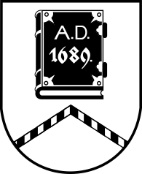 ALŪKSNES NOVADA PAŠVALDĪBAAPSTĀDĪJUMU AIZSARDZĪBAS KOMISIJASĒDE Nr.1812.07.2023., plkst. 13:00, izbraukuma sēdeDarba kārtībā:Par koku apsekošanu pašvaldībai piederošos īpašumos.[..][..][..]Par koka apsekošanu Opekalnā, Jaunlaicenes pagastā, Alūksnes novadā.Informācija par jaunu dižkoku Liepnā, Liepnas pagastā, Alūksnes novadā.Sēde no 2., 3. un 4. jautājumā pasludināta par slēgtu, pamatojoties uz Pašvaldību likuma 27.panta ceturto daļu. Sēdes slēgtajā daļā tiks izskatīti jautājumi par koku ciršanu fizisku personu privātīpašumos.